Publicado en Madrid el 16/02/2023 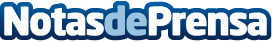 El Instituto Superior de Formación Sanitaria (ISFOS)  y Comitas e-Health impulsan la TelesaludEl objetivo del webinar es mostrar las últimas novedades en telemedicina diagnóstica y analizar su papel en un nuevo modelo de asistencia sanitaria. Durante la sesión, se realizó una conexión en directo desde el Hospital Vithas de Vigo con el Buque Sil de la empresa Polas Seafish, que se encuentra navegando en alta mar, para conocer cómo funcionan los equipos de telesalud y su capacidad diagnósticaDatos de contacto:María Guijarro622836702Nota de prensa publicada en: https://www.notasdeprensa.es/el-instituto-superior-de-formacion-sanitaria Categorias: Nacional Medicina Sociedad Webinars Innovación Tecnológica Otras ciencias http://www.notasdeprensa.es